Liebe Eltern und Erziehungsberechtigte,Mein Name ist Ariane Werner und ich bin als Sozialpädagogin im Feld der Kita-Sozialarbeit tätig. Als Mitarbeiterin des Diakonischen Werkes Westerwald schaffe ich seit Mitte August 2021 erste Grundlagen für das neue Aufgabengebiet der Kita-Sozialarbeit. Meine Zuständigkeit umfassen neun Kindertageseinrichtungen der Verbandsgemeinde Wallmerod und Montabaur.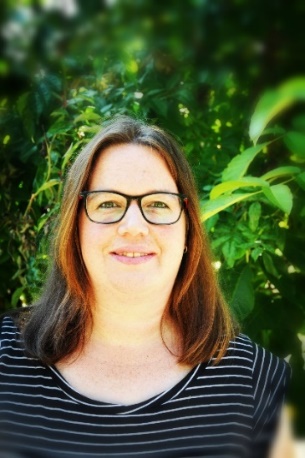 Die Kita-Sozialarbeit ist dem Fachbereich der Psychologischen Beratungsstelle zugeordnet. Das Team besteht aus 13 Kollegen und Kolleginnen und bietet Erziehungs-, Paar-, Familien- und Lebensberatung, Schwangeren- und Schwangerschaftskonfliktberatung, Sexualpädagogische Prävention und Schul- und Kitasozialarbeit an.Die Kita Sozialarbeit ist ein kostenloses Angebot für alle Kita-Familien, die sich Unterstützung und Hilfe wünschen. Die niedrigschwellige und unbürokratische Arbeit der Kita-Sozialarbeit dient dazu, Familien frühzeitig Hilfe zur Selbsthilfe zu bieten: Offenes Beratungsangebot direkt vor Ort in der Kita z.B. bei Erziehungsfragen, bei persönlichen und familiären Belastungen, beim Übergang zur Grundschule uvm.Hilfestellung bei Ämter- und Behördengängen und bei der Stellung von AnträgenGruppenangebote in Form von Eltern- und Familienaktionen, Elternkurse etc.Unbürokratische und schnelle Vermittlung von Unterstützungsangeboten wie z.B. Beratungsstellen, Ämter, Behörden, Freizeit- und Treffangebote, Förderangebote.Als Sozialpädagogin unterliege ich der Schweigepflicht und behandle alle Gespräche selbstverständlich vertraulich.Nutzen Sie die Kontaktdaten oder sprechen Sie das Kita-Team an! Ihre Kita-Sozialarbeiterin Ariane WernerTelefon: 0151 12691480E-Mail: Ariane.Werner@diakonie-westerwald.de